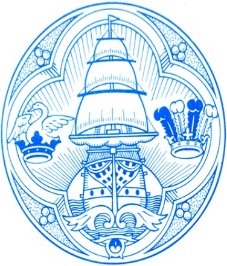 Town Mayor – Councillor Mrs C. StevensDear Sir or Madam,You are hereby summoned to attend a Meeting of the Full Council to be held at the Torch Theatre, Milford Haven on Monday 27th November 2023 at 7:00 pm.Remote access to this Meeting for both Councillors and members of the public can be provided upon request due to guidelines in the Local Government and Elections (Wales) Act 2021.Dated this TWENTY-FOURTH Day of NOVEMBER 2023Barbara FitzgeraldMrs B. J. FitzgeraldClerk and Financial Officer6:15 pm – 	To receive the Conqueroars (Emma, Tyenne and Rowena) – three local women who will be rowing the Atlantic Ocean unsupported in January 2025 to raise money for various charities.________________________A M E N D E D  A G E N D A1.	Apologies.2.	Declarations of Interest. (To receive any declarations of interest in any matter 	to be discussed at the Meeting. Members are requested to identify the nature of 	the interest and indicate whether the interest is personal or prejudicial.) 3.	Question and Answer Session with Members of the Public. (10 minutes maximum.)4.	News from the Mayor.5.	Questions without debate pursuant to Standing Order No. 6.6.	Minutes of the Meeting of the Full Council held on 13th November 2023. (Page 76.) (Please see attached.)7.	To receive reports, recommendations and resolutions of the following Committees (please see attached):PADDLING POOL WORKING GROUPheld on 20th November 2023						Page 84PUBLIC EVENTS SUB-COMMITTEEheld on 23rd November 2023						[to follow]8.	Milford Haven Community Primary School request. (First discussed at the Meeting of the Full Council on 13th November 2023.) (Please see attached email.)9.	Planning Matters. (Please see attached.) (For information only.)		(a)	Planning Applications.		(b)	Planning Notifications.10.	Outstanding Planning Application – 23/0613/PA – New front façade to the store at 55-57 Charles Street (Milford Central).11.	Outstanding Licensing Application – McDonald’s, Havens Head Retail Park, Milford Haven. (Please see attached.)12.	Cemetery Report – October 2023. (Please see attached.)13.	Applications for Financial Assistance. (Deferred from the Meeting of the Full Council on 23rd October 2023.) (Please see attached.)		(a)	Megan’s Starr Foundation.		(b)	Milford Haven Business Circle.CONFIDENTIAL MATTERS14.	Vote to move into Private Session.15.	To receive reports, recommendations and resolutions of the following Committees (please see attached):CEMETERY MAINTENANCE AND LAND ACQUISITION GROUPheld on 20th November 2023						Page 82ESTATES GROUPheld on 20th November 2023						Page 86ESTABLISHMENT COMMITTEEheld on 21st November 2023						Page 88_________________